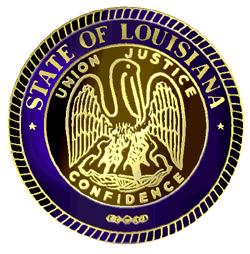 State of LouisianaDepartment of Health and HospitalsLouisiana Physical Therapy Board(337) 262-1043      FAX (337) 262-1054AGENDAFebruary 27, 20136:30	Call Meeting to order6:35	January Board Meeting Minutes6:45	ReportsChairman’s ReportJuly 17 & 18 meeting dateArchitect contractLegend drugs and dry needling issueTreasurer’s ReportJanuary 2013 actual vs. budgetSecurities – January 2013Option to Renew Audit Contract for Three Additional YearsExecutive Director’s Report7:45 	LegalOPINION ON LOBBYING8:30 	Monitoring Disciplined Therapists Report	Confidential RPTP Program 9:00	Recess for the eveningFebruary 28, 20138:30	Rules and Regulations IssuesPROPOSED RULES MILITARY APPLICANTS9:00	Unfinished Business	Task Tracker for January 20139:30	CorrespondenceRequest for License Extension for Military Spouse - Ambra Hoffman - A7432Rgiveans RequestChristopher GiveansPTA inpatient rehab hospital questionHoward University Physical Therapy Student Research help	10:30	New BusinessIncreasing Patient Access11:00	Board Monthly Call Discussion12:00   Adjournment